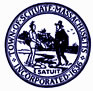 AGENDAMEETING OF THE SCITUATE BOARD OF HEALTHMONDAY, MARCH 28, 2016SELECTMAN’S CHAMBERS – TOWN HALL6:00PM6:00	MEETING CALLED TO ORDER/ACCEPTANCE OF AGENDADiscuss/Vote: Fats, Oils and Grease (FOG) Regulations Variance Request, Knights of Columbus PoolDiscuss/Vote: Fats, Oils and Grease (FOG) Regulations Variance Request, Reynold’s Package StoreDiscussion: Dana Farber’s Mammography VanOTHER BUSINESSAdministrative,  Invoice ApprovalsMeeting Minutes ApprovalsADJOURNMENT